Họ và tên:……………………...................LớpA. TÓM TẮT LÍ THUYẾT TRONG TUẦN.1. Ki-lô-métKi-lô-mét là một đơn vị đo độ dài ( chẳng hạn, để đo quãng đường giữa hai tỉnh, ta dùng đơn vị ki-lô-mét.Ki-lô-mét viết tắt là km1km= 1000m2. Mi-li-métMi-li-mét là một đơn vị đo độ dài.Mi-li-mét viết tắt là mm1cm= 10mm			1m= 1000mm3. Viết số thành tổng các trăm, chục, đơn vịBước 1: Xác định số trăm, số chục, số đơn vị của số đó.Bước 2: Viết số đó thành tổng của các hàng: hàng trăm, hàng chục, hàng đơn vịVí dụ: Viết số 123 thành tổng của các hàng trăm, chục, đơn vị.Giải: 123 = 100 + 20 + 34. Phép cộng không nhớ trong phạm vi 1000 - Đặt tính, các chữ số cùng một hàng thẳng cột với nhau.- Thực hiện phép cộng từ phải sang trái.Ví dụ: Đặt tính và tính 123 + 345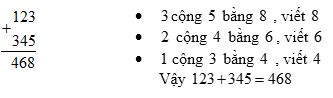 B. BÀI TẬP Phần 1. Bài tập trắc nghiệm :Bài 1: Khoanh vào chữ cái trước ý đúng trong mỗi câu sau:1. Số liền sau của 899 là:2.  1m 7dm = …..dm . Số thích hợp cần điền vào chỗ chấm là:3. Số tam giác trong hình bên là:        A. 8                   B. 9	        C. 10                 D. 114. Trong các số 569, 965, 659, 956 số lớn nhất là:   5. Kết quả của phép cộng 112 và 215 là:6. Tam giác ABC có các cạnh lần lợt là : 15mm, 36mm, 17mm . Chu vi tam giác ABC là:Bài  2: : Số?Bài 3: Nối ( theo mẫu )  :Bài 4: Đúng ghi Đ , sai ghi S :Phần 2 - Tự Luận :Bài 1: Đặt tính rồi tính:Bài 2: Viết số thích hợp vào chỗ chấm:Bài 3: a.Viết số thành tổng các trăm, chục, đơn vị:b. Viết tổng thành số:Bài 4: : Điền dấu > , <, = vào chỗ chấm (….) Bài 5:  Điền đơn vị (m, dm, cm, mm) vào chỗ chấm:Điền đơn vị (m, dm, cm, mm) vào chỗ chấm:Bài 6: Tính:a) 36m + 28 m = …       18 mm + 7 mm = …b) 42 m – 24 m = …       35 mm – 9 mm = …c) 4 km × 6 = …           5 km × 8 = …d) 32 km : 4 = …          45 km : 5 = …Bài 7: Một ngôi nhà gồm 7 tầng cao bằng nhau. Biết rằng ngôi nhà cao 21m. Hỏi mỗi tầng cao mấy mét?Bài giải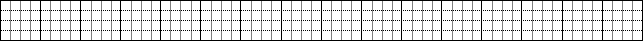 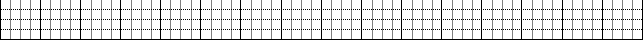 Bài 8: Cuốn sách Tiếng Việt dày 9 mm. Cuốn sách Toán dày 6mm. Hỏi cuốn sách nào mỏng hơn và mỏng hơn bao nhiêu mm?				 Bài giảiBài 9: Đèn biển cách bờ 4km, một chiếc tàu đánh cá cách bờ 3km (như hình vẽ). Hỏi chiếc tàu đánh cá đó cách đèn biển bao nhiêu ki-lô-mét?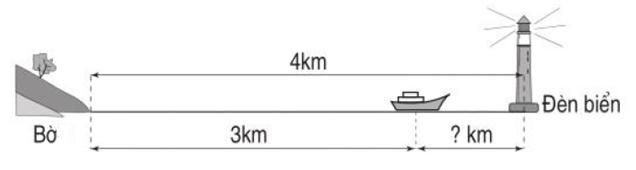 Bài giảiBài 10 : Tính chu vi hình tứ giác có độ dài các cạnh là : , 11 dm, , 16 dm.Bài giảiĐÁP ÁNB. BÀI TẬP Phần 1. Bài tập trắc nghiệm :Bài 1: Khoanh vào chữ cái trước ý đúng trong mỗi câu sau:Bài  2: : Số?Bài 3: Nối ( theo mẫu )  :2. Nối ( theo mẫu ) :Bài 4: Đúng ghi Đ , sai ghi S :Phần 2 - Tự Luận :Bài 1: Đặt tính rồi tính:Bài 2: Số?Viết số thích hợp vào chỗ chấm:a) 3 m = 30 dm5m = 50 dmb) 20 dm = 2 m 60 dm = 6 ma) 2 cm = 20 mm4 cm = 40 mmb) 50 mm = 5 cm 90 mm = 9 cmBài 3: a.Viết số thành tổng các trăm, chục, đơn vị:b. Viết tổng thành số:Bài 4: : Điền dấu > , <, = vào chỗ chấm (….) Bài 5:  Điền đơn vị (m, dm, cm, mm) vào chỗ chấm:Điền đơn vị (m, dm, cm, mm) vào chỗ chấm:Bài 6: Tính:a) 36m + 28 m = 44m      18 mm + 7 mm = 25mmb) 42 m – 24 m = 18m     35 mm – 9 mm = 26mmc) 4 km × 6 = 24km           5 km × 8 = 40kmd) 32 km : 4 = 8km          45 km : 5 = 9kmBài 7: Một ngôi nhà gồm 7 tầng cao bằng nhau. Biết rằng ngôi nhà cao 21m. Hỏi mỗi tầng cao mấy mét?Bài giảiMỗi tầng của ngôi nhà đó cao số mét là:21 : 7= 3 (m)                  Đáp số: 3mBài 8: Cuốn sách Tiếng Việt dày 9 mm. Cuốn sách Toán dày 6mm. Hỏi cuốn sách nào mỏng hơn và mỏng hơn bao nhiêu mm?	Bài giảiCuốn sách Toán mỏng hơn số mi-li-mét là:9 – 6 = 3 (mm)                   Đáp số: 3mmBài 9: Đèn biển cách bờ 4km, một chiếc tàu đánh cá cách bờ 3km (như hình vẽ). Hỏi chiếc tàu đánh cá đó cách đèn biển bao nhiêu ki-lô-mét?Bài giảiChiếc tàu đánh cá đó cách đèn biển số ki-lô-mét là:4 – 3 = 1 (km)Đáp số: 1kmBài 10 : Tính chu vi hình tứ giác có độ dài các cạnh là : , 11 dm, , 16 dm.Bài giảiĐổi 11dm = 110cm, 16dm = 160cmChu vi hình tứ giác đó là105 + 110 + 113 + 160 = 488 (cm)Đáp số : 488cmA. 898B. 890C. 900D. 910A. 170B. 17C. 107D. 8A. 569B. 956C. 659D. 965A. 327B. 427C. 337D. 437A. 58mmB. 68cmC. 68mmD. 67mm18+27=102+201=++++++27+18=201+102=======+=+=a) 6 m = 60 cm …6 m = 600 cm … 700 mm = 7 m …700 mm = 7 dm … 80 dm < 800 cm …80 dm > 800 cm … 80 dm = 800 cm …b) 1m + 9 dm = 10 dm …1m + 9 dm = 19 dm …1 m + 5 cm = 15 cm …1 m + 5 cm = 6 cm …1 m + 5 cm = 105 cm …545 + 124207 + 372234 + 432762 + 136689 + 110260 + 439402 + 497a) 3 m = … dm5m = … dmb) 20 dm = … m 60 dm = … m 2 cm = … mm4 cm = … mm50 mm = … cm 90 mm = … cm367 =....................................................603 =............................................439 =....................................................940 =...............................................300 + 40 + 6 =................600 + 60 =.............................900 + 90 + 9 =.....................400 + 9 =.........................500 + 80 + 1 =...................500 + 7 =...........................367......257498.....568260......300215......219834.....834863......817213mm ... 231 mm 200m + 300m ... 400m100 cm ... 1m 30dm ... 29dm 1000mm ... 1m350km ... 349km178m ... 201m45cm + 55cm ... 10dm1 km = 1000.........3m = 3000............5 m = 500...........1m = 10.......200 mm = 2...........70..............= 7 cm1 km = 1000.........3m = 3000............5 m = 500...........1m = 10.......200 mm = 2...........70..............= 7 cmCâu123456Đáp ánCBBDAC18+27=45102+201=303++++++27+18=45201+102=303======45+45=90303+303=606a) 6 m = 60 cm S6 m = 600 cm Đ 700 mm = 7 m S700 mm = 7 dm Đ 80 dm < 800 cm S80 dm > 800 cm S 80 dm = 800 cm Đb) 1m + 9 dm = 10 dm S1m + 9 dm = 19 dm Đ1 m + 5 cm = 15 cm S1 m + 5 cm = 6 cm S1 m + 5 cm = 105 cm Đ545 + 124 = 669207 + 372 = 579234 + 432 = 666762 + 136 = 898689 + 110 = 799260 + 439 =699402 + 497 = 899367 = 300 + 60 + 7603 = 600 + 3439 = 400 + 30 + 9940 = 900 + 40300 + 40 + 6 = 346600 + 60 = 660900 + 90 + 9 = 909400 + 9 = 409500 + 80 + 1 = 581500 + 7 = 507367 > 257498 < 568260 < 300215 < 219834 = 834863 > 817213mm < 231 mm 200m + 300m > 400m100 cm = 1m 30dm > 29dm 1000mm = 1m350km > 349km178m < 201m45cm + 55cm = 10dm1 km = 1000m3m = 3000 mm5 m = 500cm1m = 10 dm200 mm = 2dm70 dm = 7 cm1 km = 1000m3m = 3000mm5 m = 500cm1m = 10dm200 mm = 2dm70mm= 7 cm